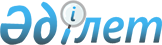 О Программе по разработке (внесению изменений, пересмотру) межгосударственных стандартов, в результате применения которых на добровольной основе обеспечивается соблюдение требований технического регламента Таможенного союза "О безопасности колесных транспортных средств" (ТР ТС 018/2011), а также межгосударственных стандартов, содержащих правила и методы исследований (испытаний) и измерений, в том числе правила отбора образцов, необходимые для применения и исполнения требований технического регламента Таможенного союза "О безопасности колесных транспортных средств" (ТР ТС 018/2011) и осуществления оценки (подтверждения) соответствия продукцииРешение Коллегии Евразийской экономической комиссии от 16 апреля 2013 года № 88.
      Сноска. Заголовок с изменением, внесенным решением Коллегии Евразийской экономической комиссии от 29.08.2017 № 109 (вступает в силу по истечении 30 календарных дней с даты его официального опубликования).
      Коллегия Евразийской экономической комиссии решила:
      1. Утвердить Программу по разработке (внесению изменений, пересмотру) межгосударственных стандартов, в результате применения которых на добровольной основе обеспечивается соблюдение требований технического регламента Таможенного союза "О безопасности колесных транспортных средств" (ТР ТС 018/2011), а также межгосударственных стандартов, содержащих правила и методы исследований (испытаний) и измерений, в том числе правила отбора образцов, необходимые для применения и исполнения требований технического регламента Таможенного союза "О безопасности колесных транспортных средств" (ТР ТС 018/2011) и осуществления оценки соответствия объектов технического регулирования (прилагается).
      Сноска. Пункт 1 с изменением, внесенным решением Коллегии Евразийской экономической комиссии от 29.08.2017 № 109 (вступает в силу по истечении 30 календарных дней с даты его официального опубликования).


      2. Настоящее Решение вступает в силу по истечении 30 календарных дней с даты его официального опубликования. П Р О Г Р А М М А
по разработке (внесению изменений, пересмотру)
межгосударственных стандартов, в результате применения которых
на добровольной основе обеспечивается соблюдение требований
технического регламента Таможенного союза "О безопасности
колесных транспортных средств" (ТР ТС 018/2011), а также
межгосударственных стандартов, содержащих правила и методы
исследований (испытаний) и измерений, в том числе правила
отбора образцов, необходимые для применения и исполнения
требований технического регламента Таможенного союза "О
безопасности колесных транспортных средств" (ТР ТС 018/2011) и
осуществления оценки соответствия объектов технического регулирования
      Сноска. Заголовок с изменением, внесенным решением Коллегии Евразийской экономической комиссии от 29.08.2017 № 109 (вступает в силу по истечении 30 календарных дней с даты его официального опубликования).

      Сноска. Программа с изменениями, внесенными решением Коллегии Евразийской экономической комиссии от 18.11.2013 № 264 (вступает в силу по истечении 30 календарных дней с даты его официального опубликования); от 29.08.2017 № 109 (вступает в силу по истечении 30 календарных дней с даты его официального опубликования).


					© 2012. РГП на ПХВ «Институт законодательства и правовой информации Республики Казахстан» Министерства юстиции Республики Казахстан
				
Председатель
В.Б. ХристенкоУТВЕРЖДЕНА
Решением Коллегии
Евразийской экономической комиссии
от 16 апреля 2013 г. № 88
№ п/п
Код МКС
Наименование проекта межгосударственного стандарта.
Виды работ
Элементы технического регламента Таможенного союза
Сроки разработки
Сроки разработки
Государство – член Евразийского экономического союза – ответственный разработчик
№ п/п
Код МКС
Наименование проекта межгосударственного стандарта.
Виды работ
Элементы технического регламента Таможенного союза
начало
окончание
Государство – член Евразийского экономического союза – ответственный разработчик
1
2
3
4
5
6
7
1
13.040.30
Автомобильные транспортные средства. 
Содержание загрязняющих веществ в воздухе кабины водителя и пассажирского помещения. Технические требования и методы испытаний.
Разработка ГОСТ на основе ГОСТ Р 51206-2004
раздел 3 приложения № 3 
2013 год
2014 год
Российская 
Федерация
2
43.140
Мототранспортные средства трех- и четырехколесные. Устройства освещения и ветовой сигнализации. Технические требования и методы испытаний.
Разработка ГОСТ на основе ГОСТ Р 52388-2005
раздел 1 приложения № 3 
2015 год
2016 год
Российская 
Федерация
3
03.220.20
Автомобильные транспортные средства. Шум внутренний. Допустимые уровни и методы испытаний.
Разработка ГОСТ на основе ГОСТ Р 51616-2000
раздел 2 приложения № 3
2013 год
2014 год
Российская 
Федерация
4
43.060.40
Автомобильные транспортные средства. Системы отопления, вентиляции и кондиционирования. Требования к эффективности и безопасности.
Разработка ГОСТ на основе ГОСТ Р 50993-96
раздел 6 приложения № 3
2013 год
2014 год
Российская 
Федерация
5
43.040.65
Автомобили легковые. Системы очистки ветрового стекла от обледенения и запотевания. Технические требования и методы испытаний.
Разработка ГОСТ на основе ГОСТ Р 52031-2003, ГОСТ ИСО 3468-2008
раздел 7 приложения № 3 
2015 год
2016 год
Российская 
Федерация
6
43.040.65
Автомобили легковые. Системы очистки и омывания ветрового стекла. Технические требования и методы испытаний.
Разработка ГОСТ на основе ГОСТ Р 52032-2003, ГОСТ ИСО 3469-2008
раздел 8 приложения № 3 
2015 год
2016 год
Российская 
Федерация
7
43.040.60
Автомобили легковые. Устройства для защиты от выбросов из-под колес. Технические требования и методы испытаний.
Разработка ГОСТ на основе ГОСТ Р 52853-2007
раздел 10 приложения № 3 
2015 год
2016 год
Российская 
Федерация
8
43.040
Автомобильные транспортные средства. Массы и размеры. Технические требования и методы испытаний.
Разработка ГОСТ на основе ГОСТ Р 52389-2005, СТБ 1877-2008, СТБ 1878-2008
раздел 14 приложения № 3 
2015 год
2016 год
Российская 
Федерация
9
43.020
Автомобильные транспортные средства единичные. Методы испытаний для проведения оценки соответствия.
Разработка ГОСТ
приложение № 4
2013 год
2014 год
Российская 
Федерация
10
91.220
Автобетононасосы. Общие технические условия.
Пересмотр ГОСТ 27336-93
пункт 1.1 приложения № 6
2015 год
2016 год
Российская 
Федерация
11
91.220
Автобетоносмесители. Общие технические условия.
Пересмотр ГОСТ 27339-93
пункт 1.2 приложения № 6
2015 год
2016 год
Российская 
Федерация
12
91.220
Автогудронаторы. Общие технические условия.
Пересмотр ГОСТ 27811-95 с учетом СТБ EН 13020-2008
пункт 1.3 приложения № 6 
2015 год
2016 год
Российская 
Федерация
13
91.220
Автоцементовозы. Общие технические условия.
Пересмотр ГОСТ 27614-93
пункт 1.8 приложения № 6 
2015 год
2016 год
Российская 
Федерация
14
43.160
Автомобили скорой медицинской 
помощи. Технические требования и методы испытаний.
Разработка ГОСТ на основе ГОСТ Р 52567-2006
пункт 1.6 приложения № 6
2013 год
2014 год
Российская 
Федерация
15
43.160
Автомобили пожарные. Технические требования и методы испытаний.
Разработка ГОСТ на основе ГОСТ Р 12.2.144-2005, ГОСТ Р 53328-2009, НПБ 101-2005
пункт 1.11 приложения № 6
2015 год
2016 год
Российская 
Федерация
16
43.160
Машины для городского коммунального хозяйства и содержания дорог. Специальные требования безопасности. Методы испытаний.
Разработка ГОСТ на основе ГОСТ Р 50631-93, СТБ EН 1501-1-2007, СТ РК 1419-2005, 
ГОСТ EN 1501-2-2012, ГОСТ EN 13019-2012, ГОСТ EN 13021-2012, ГОСТ EN 13524-2012
пункт 1.13 приложения № 6
2015 год
2016 год
Российская 
Федерация
17
43.160
Система стандартов безопасности труда. Оборудование наземное для освоения и ремонта скважин. Общие требования безопасности. Методы контроля требований безопасности.
Пересмотр ГОСТ 12.2.088-83
пункт 1.14 приложения № 6
2015 год
2016 год
Российская 
Федерация
18
43.160
Автобусы для перевозки детей. Технические требования и методы испытаний.
Разработка ГОСТ на основе ГОСТ Р 51160-98, СТБ 2025-2009
пункт 1.16 приложения № 6
2013 год
2014 год
Российская 
Федерация
19
43.160
Автомобильные транспортные средства для транспортирования и заправки нефтепродуктов. Типы, параметры, технические требования и 
методы испытаний.
Разработка ГОСТ на основе  ГОСТ Р 50913-96, СТБ ЕН 13922-2006,  СТБ ЕН 13081-2006, СТБ ЕН 13082-2006, СТБ ЕН 13083-2006, СТ РК 1420-2005
пункт 1.18 приложения № 6
2013 год
2014 год
Российская 
Федерация
20
43.160
Автомобильные транспортные средства для перевозки пищевых продуктов. Технические требования и методы испытаний.
Пересмотр ГОСТ 9218-86
пункты 1.19 и  1.23 приложения № 6
2013 год
2014 год
Российская 
Федерация
21
43.080.10
Автоцистерны для транспортирования сжиженных углеводородных газов на давление до 1,8 МПа. Технические требования и методы испытаний.
Пересмотр ГОСТ 21561-76
пункт 1.20 приложения № 6
2013 год
2014 год
Российская 
Федерация
22
43.160
Автомобильные транспортные средства оперативно-служебные для перевозки лиц, находящихся под стражей. Технические требования и методы испытаний.
Разработка ГОСТ
пункт 1.21 приложения № 6
2013 год
2014 год
Российская 
Федерация
23
43.160
Мобильные подъемники с рабочими платформами. Расчеты конструкции, требования безопасности, методы испытаний.
Разработка ГОСТ на основе ГОСТ Р 53037-2008, СТБ ЕН 280-2006
пункт 1.22 приложения № 6
2015 год
2016 год
Российская 
Федерация
24
43.160 53.100
Система стандартов безопасности труда. Машины строительные, дорожные и землеройные. Общие требования безопасности. Методы контроля требований безопасности.
Разработка ГОСТ на основе ГОСТ Р 12.2.011-2003, СТБ ЕN 474-1-2011
пункт 2.1 приложения № 6
2015 год
2016 год
Российская 
Федерация
25
43.160
Автомобильные транспортные средства специализированные. Охрана труда, эргономика. Технические требования и методы испытаний.
Пересмотр ГОСТ 27472-87
пункт 2.2 приложения № 6
2015 год
2016 год
Российская 
Федерация
26
43.020
Автомобильные транспортные средства. Цвета сигнальные, знаки безопасности и разметка сигнальная. Технические требования и методы испытаний.
Разработка ГОСТ на основе ГОСТ Р 12.4.026-2001, СТБ 1392-2003
пункт 2.3 приложения № 6
2015 год
2016 год
Российская 
Федерация
27
13.110 23.100
Гидроприводы объемные. Требования безопасности. Методы проверки.
Разработка ГОСТ на основе ГОСТ Р 52543-2006
пункт 3.1 приложения № 6
2013 год
2014 год
Российская 
Федерация
28
13.100
Система стандартов безопасности труда. Оборудование производственное. Ограждения защитные. Методы проверки.
Пересмотр ГОСТ 12.2.062-81
пункт 3.2 приложения № 6
2015 год
2016 год
Российская 
Федерация
29
23.020.30
Сосуды, работающие под давлением. Клапаны предохранительные. Требования безопасности. Методы проверки.
Пересмотр ГОСТ 12.2.085-2002
пункт 3.4 приложения № 6
2013 год
2014 год
Российская 
Федерация
30
43.040.60
Автомобильные транспортные средства. Устройства для очистки воздуха салона, кабины, пассажирского помещения и фильтры к ним. Технические требования и методы испытаний.
Разработка ГОСТ
пункт 3.2 приложения № 6
2013 год
2014 год
Российская 
Федерация
31
43.020
Автомобильные транспортные средства. Требования безопасности к техническому состоянию и методы проверки.
Разработка ГОСТ на основе ГОСТ Р 51709-2001, СТБ 1280-2004, СТБ 1641-2006, СТБ 1729-2007, СТБ 1730-2007
пункт 1.17 приложения № 6, приложение № 8
2013 год
2014 год
Российская 
Федерация
32
43.040
Автомобильные транспортные средства. 
Порядок и процедуры методов контроля установки газобаллонного оборудования. Разработка ГОСТ
пункт 8 приложения № 9
2013 год
2014 год
Российская 
Федерация
33
83.140.40
Рукава резиновые напорные с нитяным усилением, неармированные. Технические требования и методы испытаний. Пересмотр ГОСТ 10362-76
пункты 3 и 28 
приложения № 10 
2015 год
2016 год
Российская 
Федерация
34
43.040.30
Приборы автомобилей контрольно-измерительные. Технические требования и методы испытаний. Пересмотр ГОСТ 25651-83
пункты 3 и 63 
приложения № 10 
2013 год
2014 год
Российская 
Федерация
35
43.040.40
Автомобильные транспортные средства. Трубки и шланги гидравлического и пневматического приводов тормозов. Технические требования и методы испытаний. Разработка ГОСТ на основе ГОСТ Р 52452-2005, ГОСТ 30731-2001
пункт 9 приложения № 10 
2013 год
2014 год
Республика
Беларусь
36
43.040.40
Пневматические тормозные соединения между буксирующими и буксируемыми автомобильными транспортными средствами. Технические требования и методы испытаний. Разработка ГОСТ на основе ГОСТ Р 50023-92, СТБ ISO 1728-2010
пункт 13 приложения № 10 
2013 год
2014 год
Российская 
Федерация
37
43.040.40
Автомобильные транспортные средства. Методика испытаний тормозных дисков и барабанов на инерционном стенде.
Разработка ГОСТ
пункты 8 – 12 
приложения № 10 
2013 год
2014 год
Российская 
Федерация
38
43.040.40
Автомобильные транспортные средства. 
Ресиверы (баллоны) воздушные. Технические требования и методы испытаний. Разработка ГОСТ
пункты 8 – 14 
приложения № 10 
2013 год
2014 год
Российская 
Федерация
39
43.040.40
Автомобильные транспортные средства. Камеры тормозные пневматических приводов. Технические требования и методы испытаний. Разработка ГОСТ на основе ГОСТ Р 52849-2007
пункты 13 и 14 
приложения № 10 
2013 год
2014 год
Российская 
Федерация
40
43.040.50
Колеса из легких сплавов для пневматических шин. Технические требования и методы испытаний. Разработка ГОСТ на основе  ГОСТ 30599-97 (ИСО 3006-76, ИСО 3894-77, ИСО 7141-81) 
пункт 19 приложения № 10 
2013 год
2014 год
Российская 
Федерация
41
43.040.50
Автомобильные транспортные средства. Колеса дисковые. Технические требования и методы испытаний. Разработка ГОСТ на основе ГОСТ Р 52390-2005
пункт 19 приложения № 10 
2013 год
2014 год
Российская 
Федерация
42
83.160.10
Автомобильные транспортные средства. Шипы противоскольжения. Общие технические условия. Требования к установке на шины. Методы испытаний. Разработка ГОСТ на основе ГОСТ Р 52747-2007
пункты 20, 21 и 116 приложения № 10 
2013 год
2014 год
Российская 
Федерация
43
83.140.40
Рукава резиновые высокого давления с металлическими оплетками неармированные. Технические требования и методы испытаний. Пересмотр ГОСТ 6286-73
пункт 28 приложения № 10 
2015 год
2016 год
Российская 
Федерация
44
43.040.65
Стеклоочистители электрические. Технические требования и методы испытаний. Пересмотр ГОСТ 18699-73
пункт 38 приложения № 10 
2013 год
2014 год
Российская 
Федерация
45
43.060.50
Спидометры автомобильные с электроприводом. Технические требования и методы испытаний. Пересмотр ГОСТ 12936-82
пункт 63 приложения № 10 
2013 год
2014 год
Российская 
Федерация
46
43.060.50
Спидометры автомобильные и мотоциклетные с приводом от гибкого вала. Технические требования и методы испытаний. Пересмотр ГОСТ 1578-76
пункт 63 приложения № 10 
2013 год
2014 год
Российская 
Федерация
47
43.040.10
Автомобильные транспортные средства. Наконечники проводов к выводам аккумуляторных батарей и стартеров. Технические требования и методы испытаний. Разработка ГОСТ
пункты 71 и 95 
приложения № 10 
2013 год
2014 год
Российская 
Федерация
48
43.040.10
Автомобильные транспортные средства. Наконечники проводов низкого напряжения. Технические требования и методы испытаний. Разработка ГОСТ
пункт 72 приложения № 10 
2013 год
2014 год
Российская 
Федерация
49
43.060.99
Двигатели автомобильные. Натяжители цепи механизма газораспределения. Технические требования и методы испытаний. Разработка ГОСТ
пункт 76 приложения № 10 
2013 год
2014 год
Российская 
Федерация
50
43.060
Форсунки дизелей. Технические требования и методы испытаний. Пересмотр ГОСТ 10579-88
пункт 82 приложения № 10 
2013 год
2014 год
Российская 
Федерация
51
43.060.40
Насосы топливоподкачивающие поршневые дизелей. Технические требования и методы испытаний. Пересмотр ГОСТ 15829-89
пункт 82 приложения № 10 
2013 год
2014 год
Российская 
Федерация
52
43.040.50
Автомобильные транспортные средства. Передачи карданные автомобилей с шарнирами неравных угловых скоростей. Общие технические условия.
Разработка ГОСТ на основе ГОСТ Р 52430-2005, СТБ 1686-2006
пункт 86 приложения № 10 
2013 год
2014 год
Российская 
Федерация
53
43.040.50
Рессоры листовые автомобильных транспортных средств. Технические требования и методы испытаний. Разработка ГОСТ на основе ГОСТ Р 51585-2000, СТБ 1274-2001
пункт 88 приложения № 10 
2013 год
2014 год
Российская 
Федерация
54
43.040
Автомобильные транспортные средства. Шарниры резинометаллические. Технические требования и методы испытаний. Разработка ГОСТ
пункт 90 приложения № 10 
2013 год
2014 год
Российская 
Федерация
55
43.040.10
Электрооборудование автомобильных транспортных средств. Электромагнитная совместимость. Помехи в цепях. Требования и методы испытаний. Пересмотр ГОСТ 28751-90, ГОСТ 29157-91 с учетом СТБ ISO 7637-1-2008, СТБ ISO 7637-2-2008, СТБ ISO 7637-3-2008
пункт 92 приложения № 10 
2015 год
2016 год
Российская 
Федерация
56
43.060.50
Автомобильные транспортные средства. Свечи накаливания со спиралью в оболочке. Технические требования и методы испытаний. Разработка ГОСТ
пункт 93 приложения № 10 
2013 год
2014 год
Российская 
Федерация
57
83.140.50
Кольца резиновые уплотнительные круглого сечения для гидравлических и пневматических устройств. Технические требования и методы испытаний. Пересмотр ГОСТ 18829-73
пункты 100 и 101 
приложения № 10 
2015 год
2016 год
Российская 
Федерация
58
21.220.30
Цепи приводные роликовые и втулочные. Технические требования и методы испытаний. Пересмотр ГОСТ 13568-97
пункт 106 приложения № 10 
2015 год
2016 год
Российская 
Федерация
59
83.140.99 43.060.99
Ремни вентиляторные клиновые и шкивы для двигателей автомобилей, тракторов и комбайнов. Технические требования и методы испытаний. Пересмотр ГОСТ 5813-93
пункт 107 приложения № 10 
2013 год
2014 год
Российская 
Федерация
60
21.220.10 43.060
Двигатели автомобильные. Ремни приводные. Технические требования и методы испытаний. Разработка ГОСТ на основе ГОСТ Р 53841-2010
пункт 107 приложения № 10 
2013 год
2014 год
Российская 
Федерация
61
43.020
Автомобильные транспортные средства. Органы управления для водителей инвалидов с нарушением функций рук и ног. Технические требования и методы испытаний. Разработка ГОСТ
пункты 10, 16 и 85 приложения № 10 
2013 год
2014 год
Российская 
Федерация
62
43.020
Автомобильные транспортные средства. Обзорность с места водителя. Технические требования и методы испытаний.
Разработка ГОСТ на основе ГОСТ Р 51266-99
раздел 4
приложения № 8
2015 год
2016 год
Российская
Федерация
63
43.020
Транспортные средства. Маркировка. Технические требования.
Разработка ГОСТ на основе ГОСТ Р 51980-2002, 
СТБ 984-2009
пункты 1 и 2
приложения № 7
2015 год
2016 год
Российская
Федерация
64
43.040.60
Автомобили грузовые и прицепы. Системы защиты от разбрызгивания. Технические требования и методы испытаний.
Разработка ГОСТ на основе Директивы 2010/19/EC
пункт 9
приложения № 3
2014 год
2015 год
Республика
Беларусь
65
43.160
Мусоровозы. Общие технические требования. 
Часть 1. Мусоровозы с задней загрузкой.
Разработка ГОСТ на основе EN 1501-1:2011
пункт 1.13
приложения № 6
2014 год
2015 год
Республика
Беларусь
66
33.100
43.020
Глобальная навигационная спутниковая система. Система экстренного реагирования при авариях. Методы испытаний устройства/системы вызова экстренных оперативных служб на соответствие требованиям по электромагнитной совместимости, стойкости к климатическим и механическим воздействиям.
Разработка ГОСТ на основе ГОСТ Р 54618-2011
пункты 117 и 118
приложения № 10
2014 год
2015 год
Российская
Федерация
67
33.040
Глобальная навигационная спутниковая система. Система экстренного реагирования при авариях. Протокол обмена данными устройства/системы вызова экстренных оперативных служб с инфраструктурой системы экстренного реагирования при авариях.
Разработка ГОСТ на основе ГОСТ Р 54619-2011
пункты 16 и 17
приложения № 3,
пункты 117 и 118
приложения № 10
2014 год
2015 год
Российская
Федерация
68
33.070.40
43.040
Глобальная навигационная спутниковая система. Система экстренного реагирования при авариях. Устройство/система вызова экстренных оперативных служб. Общие технические требования.
Разработка ГОСТ на основе ГОСТ Р 54620-2011
пункты 16 и 17
приложения № 3,
пункты 10.20 и 10.21 
приложения № 8,
пункт 118
приложения № 10
2014 год
2015 год
Российская
Федерация
69
33.040
33.070.40
Глобальная навигационная спутниковая система. Система экстренного реагирования при авариях. Методы функционального тестирования устройства/системы вызова экстренных оперативных служб и протоколов передачи данных.
Разработка ГОСТ
пункты 16 и 17
приложения № 3,
пункты 10.20 и 10.21 
приложения № 8,
пункт 118
приложения № 10
2014 год
2015 год
Российская
Федерация
70
33.160.50
Глобальная навигационная спутниковая система. Система экстренного реагирования при авариях. Методы испытаний устройства/системы вызова экстренных оперативных служб на соответствие требованиям к качеству громкоговорящей связи в кабине транспортного средства.
Разработка ГОСТ
пункты 16 и 17
приложения № 3,
пункт 118
приложения № 10
2014 год
2015 год
Российская
Федерация
71
33.070.40
Глобальная навигационная спутниковая система. Система экстренного реагирования при авариях. Методы испытаний навигационного модуля устройства/системы вызова экстренных оперативных служб.
Разработка ГОСТ
пункты 16 и 17
приложения № 3,
пункты 117 и 118
приложения № 10
2014 год
2015 год
Российская
Федерация
72
43.020
Глобальная навигационная спутниковая система. Система экстренного реагирования при авариях. Методы испытаний устройства/системы вызова экстренных оперативных служб на соответствие требованиям по определению момента аварии.
Разработка ГОСТ
пункты 16 и 17
приложения № 3,
пункт 118
приложения № 10
2014 год
2015 год
Российская
Федерация
73
33.070.50
Глобальная навигационная спутниковая система. Система экстренного реагирования при авариях. Методы испытаний модулей беспроводной связи устройства/системы вызова экстренных оперативных служб.
Разработка ГОСТ
пункты 16 и 17
приложения № 3,
пункт 118
приложения № 10
2014 год
2015 год
Российская
Федерация
74
33.070.40
Глобальная навигационная спутниковая система. Аппаратура спутниковой навигации для оснащения колесных транспортных средств категории М, используемых для коммерческих перевозок пассажиров. Общие технические требования.
Разработка ГОСТ на основе ГОСТ Р 54024-2010
пункт 117
приложения № 10
2014 год
2015 год
Российская
Федерация
75
33.070.40
Глобальная навигационная спутниковая система. Аппаратура спутниковой навигации для оснащения колесных транспортных средств категории N, используемых для перевозки специальных, опасных, тяжеловесных и (или) крупногабаритных грузов, твердых бытовых отходов и мусора. Общие технические требования.
Разработка ГОСТ
пункт 117
приложения № 10
2014 год
2015 год
Российская
Федерация
76
33.100
43.020
Глобальная навигационная спутниковая система. Аппаратура спутниковой навигации для оснащения колесных транспортных средств. Методы испытаний на соответствие требованиям к климатическим и механическим воздействиям.
Разработка ГОСТ
пункт 117
приложения № 10
2014 год
2015 год
Российская
Федерация
77
33.100
Глобальная навигационная спутниковая система. Аппаратура спутниковой навигации для оснащения колесных транспортных средств. Методы испытаний на соответствие требованиям к электробезопасности.
Разработка ГОСТ
пункт 117
приложения № 10
2014 год
2015 год
Российская
Федерация
78
33.040
33.070.40
Глобальная навигационная спутниковая система. Аппаратура спутниковой навигации для оснащения колесных транспортных средств. Методы функционального тестирования.
Разработка ГОСТ
пункт 10.21
приложения № 8,
пункт 117
приложения № 10
2014 год
2015 год
Российская
Федерация
79
33.070.50
Глобальная навигационная спутниковая система. Аппаратура спутниковой навигации для оснащения колесных транспортных средств. Методы испытаний модулей связи.
Разработка ГОСТ
пункт 117
приложения № 10
2014 год
2015 год
Российская
Федерация
80
43.020
Глобальная навигационная спутниковая система. Система экстренного реагирования при авариях. Методы испытаний устройства вызова экстренных оперативных служб на соответствие требованиям по определению опрокидывания транспортного средства.
Разработка ГОСТ
пункт 16
приложения № 3,
пункт 118
приложения № 10
2014 год
2015 год
Российская
Федерация
81
43.020
Автомобильные транспортные средства. Баллоны высокого давления для сжатого природного газа, используемого в качестве моторного топлива. Технические требования и методы испытаний.
Разработка ГОСТ на основе ГОСТ Р ИСО 11439-2010, ГОСТ Р 51753-2001
пункт 3 
приложения № 10
2015 год
2016 год
Российская
Федерация
82
43.060.40
Автомобильные транспортные средства, работающие на сжиженном природном газе. Криогенные системы питания. Технические требования и методы испытаний.
Разработка ГОСТ
пункт 3
приложения № 10
2015 год
2016 год
Российская
Федерация
83
43.060.40
Автомобильные транспортные средства, использующие газ в качестве моторного топлива. Общие технические требования к эксплуатации на сжиженном природном газе, техника безопасности и методы испытаний.
Разработка ГОСТ
пункт 3
приложения № 10
2015 год
2016 год
Российская
Федерация
84
43.020
Газобаллонные автомобили с искровыми двигателями. Выбросы вредных (загрязняющих) веществ с отработавшими газами. Нормы и методы контроля при оценке технического состояния.
Разработка ГОСТ на основе ГОСТ Р 54942-2012 
пункт 9.8
приложения № 8
2015 год
2016 год
Российская
Федерация
85
43.080.10
Оборудование для сжиженного нефтяного газа и его вспомогательные приспособления. Оборудование автоцистерн для сжиженного нефтяного газа.
Разработка ГОСТ на основе EN 12252:2014
пункт 1.20 приложения № 6
2018 год
2019 год
Республика Беларусь
86
23.060.01
Промышленная арматура. Испытание металлической арматуры. Испытания, порядок проведения испытаний и критерии приемки. Дополнительные требования.
Разработка ГОСТ на основе EN 12266-2:2012
пункты 1.18 и 1.20 приложения № 6
2018 год
2019 год
Республика Беларусь
87
13.300
23.020.20
Цистерны для перевозки опасных грузов. Испытания, проверка и маркировка металлических цистерн.
Разработка ГОСТ на основе EN 12972:2015
пункты 1.18 и 1.20 приложения № 6
2018 год
2019 год
Республика Беларусь
88
13.300
23.020.20 23.060.20
Цистерны для перевозки опасных грузов. Эксплуатационное оборудование для цистерн. Клапан отвода паров.
Разработка ГОСТ на основе EN 13082:2008+А1:2012
пункт 1.18 приложения № 6
2018 год
2019 год
Республика Беларусь
89
13.300
23.020.20
Цистерны для перевозки опасных грузов. Металлические цистерны с рабочим давлением не более 0,5 бар. Конструкция и изготовление.
Разработка ГОСТ на основе EN 13094:2015
пункт 1.18 приложения № 6
2018 год
2019 год
Республика Беларусь
90
13.300
23.020.20 23.060.20
Цистерны для перевозки опасных грузов. Эксплуатационное оборудование для цистерн. Разгрузочный клапан слива самотеком.
Разработка ГОСТ на основе EN 13308:2002
пункт 1.18 приложения № 6
2018 год
2019 год
Республика Беларусь
91
13.300
23.020.20
Цистерны для перевозки опасных грузов. Эксплуатационное оборудование для цистерн. Крышка заправочной горловины.
Разработка ГОСТ на основе EN 13314:2002
пункт 1.18 приложения № 6
2018 год
2019 год
Республика Беларусь
92
13.300
23.020.20 23.060.20
Цистерны для перевозки опасных грузов. Эксплуатационное оборудование для цистерн. Разгрузочный клапан слива под давлением.
Разработка ГОСТ на основе EN 13316:2002
пункт 1.18 приложения № 6
2018 год
2019 год
Республика Беларусь
93
13.300
23.020.20
Цистерны для перевозки опасных грузов. Эксплуатационное оборудование для цистерн. Крышка смотрового люка.
Разработка ГОСТ на основе EN 13317:2002+А1:2006
пункт 1.18 приложения № 6
2018 год
2019 год
Республика Беларусь
94
13.300
23.020.20
Цистерны для перевозки опасных грузов. Металлические напорные цистерны. Конструкция и изготовление.
Разработка ГОСТ на основе EN 14025:2013
пункт 1.20 приложения № 6
2018 год
2019 год
Республика Беларусь
95
23.060.40
Оборудование для сжиженного нефтяного газа и его вспомогательные приспособления. Предохранительные клапаны для сосудов высокого давления для сжиженного нефтяного газа.
Разработка ГОСТ на основе EN 14129:2014
пункт 1.20 приложения № 6
2018 год
2019 год
Республика Беларусь
96
13.300
23.020.20
Цистерны для перевозки опасных грузов. Оборудование цистерн для перевозки жидких химических веществ и сжиженных газов. Разгрузочные и впускные воздушные клапаны.
Разработка ГОСТ на основе EN 14432:2014
пункт 1.20 приложения № 6
2018 год
2019 год
Республика Беларусь
97
13.300
23.020.20
Цистерны для перевозки опасных грузов. Оборудование цистерн для перевозки жидких химических веществ и сжиженных газов. Приемные клапаны.
Разработка ГОСТ на основе EN 14433:2014
пункт 1.20 приложения № 6
2018 год
2019 год
Республика Беларусь
98
13.300
23.020.20
Цистерны для перевозки опасных грузов. Эксплуатационное оборудование для цистерн. Дыхательный клапан.
Разработка ГОСТ на основе EN 14595:2005
пункт 1.18 приложения № 6
2018 год
2019 год
Республика Беларусь
99
13.300
23.020.20 23.060.40
Цистерны для перевозки опасных грузов. Эксплуатационное оборудование для цистерн. Предохранительный клапан сброса избыточного давления.
Разработка ГОСТ на основе EN 14596:2005
пункт 1.20 приложения № 6
2018 год
2019 год
Республика Беларусь
100
23.020.40 23.060.01
Сосуды криогенные. Вентили для низкотемпературного режима работы.
Разработка ГОСТ на основе EN 1626:2008
пункт 1.20 приложения № 6
2018 год
2019 год
Республика Беларусь
101
23.020.40
Сосуды криогенные. Большие транспортируемые сосуды без вакуумной изоляции. Конструкция, изготовление, проверка и испытания.
Разработка ГОСТ на основе EN 14398-2:2003+А2:2008
пункт 1.20 приложения № 6
2018 год
2019 год
Республика Беларусь
102
23.020.40
Сосуды криогенные. Большие транспортируемые сосуды без вакуумной изоляции. Конструкция, изготовление, проверка и испытания.
Разработка ГОСТ на основе EN 13530-2:2002+А1:2004
пункт 1.20 приложения № 6
2018 год
2019 год
Республика Беларусь
103
23.060.40
Клапаны промышленные. Испытания металлических клапанов. Часть 1. Испытания под давлением, порядок проведения испытаний и критерии оценки. Обязательные требования.
Разработка ГОСТ на основе EN 12266-1:2012
пункт 1.20 приложения № 6
2018 год
2019 год
Республика Беларусь
104
23.020.40
Сосуды криогенные. Большие транспортируемые сосуды без вакуумной изоляции. Часть 1. Основные требования.
Разработка ГОСТ на основе EN 14398-1:2003
пункт 1.20 приложения № 6
2018 год
2019 год
Республика Беларусь
105
23.020.40
Сосуды криогенные. Большие транспортируемые сосуды с вакуумной изоляцией. Часть 1. Основные требования.
Разработка ГОСТ на основе EN 13530-1:2002
пункт 1.20 приложения № 6
2018 год
2019 год
Республика Беларусь